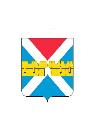 АДМИНИСТРАЦИЯ  КРЫМСКОГО  ГОРОДСКОГО  ПОСЕЛЕНИЯ КРЫМСКОГО РАЙОНАПОСТАНОВЛЕНИЕ   от 29.12.2023                                                                                                                      № 1626город КрымскО внесении изменений в постановление администрации Крымского городского поселения Крымского района от 25 июля 2022 г. № 701 «Об утверждении муниципальной программы «Управление муниципальным имуществом Крымского городского поселения Крымского района»на 2022-2024 г.»В соответствии с Бюджетным кодексом Российской Федерации, Жилищным кодексом Российской Федерации и Федеральным законом                        от 6 октября 2003 г. №131-ФЗ «Об общих принципах организации местного самоуправления в Российской Федерации», в целях содержания и сохранения муниципального имущества Крымского городского поселения Крымского района п о с т а н о в л я ю:1. Внести изменения в приложение к постановлению администрации Крымского городского поселения Крымского района от 25 июля 2022 г. № 701 «Об утверждении муниципальной программы «Управление муниципальным имуществом Крымского городского поселения Крымского района                         на 2022 - 2024 г.» и читать его в новой редакции (приложение).2. Организационному отделу администрации Крымского городского поселения Крымского района (Завгородняя Е.Н.) разместить настоящее постановление на официальном сайте администрации Крымского городского поселения Крымского района в сети Интернет.3. Контроль за выполнением настоящего постановления возложить                      на заместителя главы Крымского городского поселения Крымского района Смирнова А.А.4. Постановление вступает в силу со дня его подписания.Глава Крымского городскогопоселения Крымского района                                                                 Я.Г. Будагов